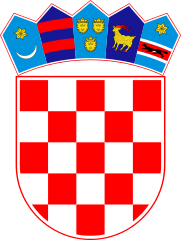 KLASA: 021-05/21-01/39URBROJ: 2178/02-03-21-1Bebrina, 20. rujna 2021. godineNa temelju članka 14. stavka 1. Zakona o ublažavanju i uklanjanju posljedica prirodnih nepogoda („Narodne novine“ broj 16/19) i članka 32. Statuta Općine Bebrina („Službeni vjesnik Brodsko-posavske županije“ broj 02/2018, 18/2019, 24/2019 i „Glasnik općine Bebrina“ broj 1/2019, 2/2020 i 4/2021), Općinsko vijeće Općine Bebrina na 3. sjednici održanoj 20. rujna 2021. godine donosiODLUKUo imenovanju članova Općinskog povjerenstvaza procjenu šteta od prirodnih nepogoda Općine BebrinaČlanak 1.Ovom odlukom imenuju se članovi Općinskog Povjerenstvo za procjenu šteta od prirodnih nepogoda općine Bebrina (dalje u tekstu: Povjerenstvo) koje ima 5 (pet) članova.Članovima Povjerenstva iz stavka 1. ovog članka imenuju se:Marijan Crnac, za predsjednika,Ivan Čondrić, za člana,Danijel Lučić, za člana,Igor Dikanović, za člana,Ana Varoščić, za članicuČlanak 2.	Mandat članova Povjerenstva iz članka 1. ove Odluke traje 4 (četiri) godine, a o njihovu imenovanju obavještava se Županijsko povjerenstvo za procjenu šteta od prirodnih nepogoda (u daljnjem tekstu: Županijsko povjerenstvo). Članak 3.	Povjerenstvo iz članka 1. ove Odluke obavlja sljedeće poslove:utvrđuje i provjerava visinu štete od prirodne nepogode za područje Općine Bebrina,unosi podatke o prvim procjenama šteta u Registar šteta,unosi i prosljeđuje putem Registra šteta konačne procjene šteta županijskom povjerenstvu,raspoređuje dodijeljena sredstva pomoći za ublažavanje i djelomično uklanjanje posljedica prirodnih nepogoda oštećenicima,prati i nadzire namjensko korištenje odobrenih sredstava pomoći za djelomičnu sanaciju šteta od prirodnih nepogoda sukladno Zakonu o ublažavanju i uklanjanju posljedica prirodnih nepogoda („Narodne novine“ broj 16/19) (u daljnjem tekstu: Zakon),izrađuje izvješća o utrošku dodijeljenih sredstava žurne pomoći i sredstava pomoći za ublažavanje i djelomično uklanjanje posljedica prirodnih nepogoda i dostavlja ih Županijskom povjerenstvu putem Registra šteta,surađuje sa Županijskim povjerenstvom u provedbi Zakona,donosi Plan djelovanja u području prirodnih nepogoda iz svoje nadležnosti,obavlja druge poslove i aktivnosti iz svojeg djelokruga u suradnji sa Županijskim povjerenstvom.Članak 4.	Članovi Povjerenstva u svojem radu dužni su postupiti savjesno i u skladu s odredbama Zakona.Članak 5.	Donošenjem ove Odluke prestaje važiti Odluka o izboru članova Povjerenstva za procjenu šteta od elementarnih nepogoda na području općine Bebrina („Službeni vjesnik Brodsko-posavske županije“ broj 12/2017).Članak 6.	Ova Odluka stupa na snagu osmog dana od dana objave u „Glasniku Općine Bebrina“. OPĆINSKO VIJEĆE OPĆINE BEBRINADOSTAVITIGlasnik Općine BebrinaMinistarstvo financijaŽupanijsko povjerenstvo za procjenu šteta od prirodnih nepogoda Brodsko-posavske županijeJedinstveni upravni odjelPismohrana.